Publicado en  el 19/12/2014 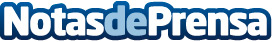 La Universidad CEU Cardenal Herrera analiza en unas jornadas los 20 años de Periodismo en InternetEl Palacio de Colomina CEU, sede de la Universidad CEU Cardenal Herrera en la ciudad de Valencia, ha acogido las jornadas “20 años: del periodismo en la red al periodismo en red”.Datos de contacto: CEU Cardenal HerreraNota de prensa publicada en: https://www.notasdeprensa.es/la-universidad-ceu-cardenal-herrera-analiza-en_1 Categorias: Universidades http://www.notasdeprensa.es